Заведующий МКДОУВитязь Ирина ГеннадьевнаСтарший воспитательХохлова Наталья НиколаевнаТелефон: 8(39145)5-41-22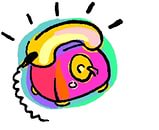 МКДОУ «Детский сад №11»«Солнышко» г.Лесосибирска,7 микрорайон, зд.10А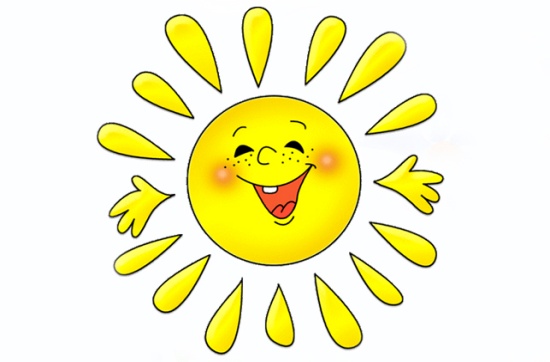   День открытых дверей  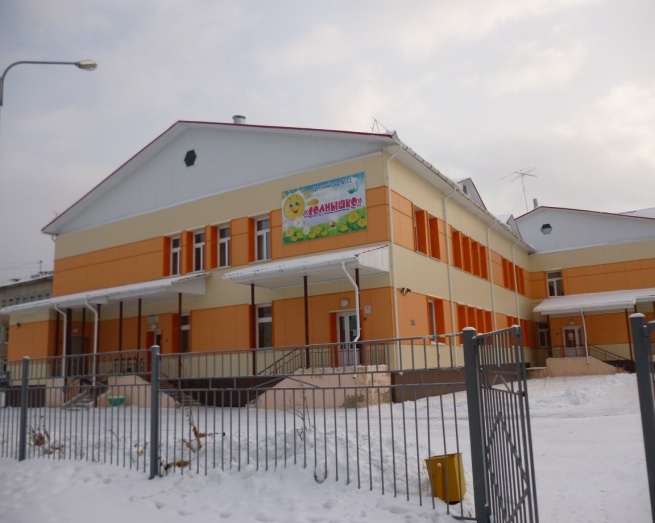 г. Лесосибирск, 2015              Искусство быть родителем Ваш ребенок ни в чем не виноват перед вами. Ни в том, что появился на свет. Ни в том, что создал вам дополнительные трудности. Ни в том, что не оправдал ваши ожидания. И вы не в праве требовать, чтобы он разрешил вам эти проблемы.Ваш ребенок не ваша собственность, а самостоятельный человек. И решать до конца его судьбу, а тем более ломать по своему усмотрению ему жизнь, вы не имеете права. Вы можете лишь помочь ему выбрать жизненный путь, изучив его способности и интересы и создав условия для их реализации.Ваш ребенок далеко не всегда и совсем не обязательно будет послушным и милым. Его упрямство и капризы так же неизбежны, как сам факт его присутствия в семье. Во многих капризах и шалостях вашего малыша повинны вы сами. Потому что вовремя не поняли его. Пожалели свои силы и время. Стали воспринимать его через призму несбывшихся надежд и просто раздражения. Стали требовать от него то, что он попросту не может вам дать – в силу особенностей возраста и характера. Короче, не желали принимать его таким, какой он есть.Вы должны всегда верить в лучшее, что есть в вашем ребенке. В лучшее, что в нем еще будет. Быть уверенными в том, что рано или поздно это лучшее непременно проявится, и сохранит оптимизм во всех педагогических невзгодах.Волшебный справочникдобрых слов и выраженийУважаемые родители, бабушки и дедушки!Приходите в детский сад с улыбкой, тогда ваше хорошее настроение обязательно передастся ребенку. Предлагаем вам вместе с малышом использовать добрые, вежливые слова при общении друг с другом и с коллективом детского сада. Ведь ничто не ценится так дорого, как доброе, вежливое обращение!приветствие·       Здравствуйте.·       Доброе утро.·       Добрый вечер.·       Добрый день·       Добро пожаловать!·       Мы рады встрече.·       Приятно снова вас видеть.Прощание·       До свидания.·       Всего хорошего.·       Всего доброго.·       До встречи.·       До скорого свидания.·       До скорой встречи.·       Прощайте.·       Счастливо!·       Счастливого пути!Извинение·       Извините, пожалуйста.·       Примите мои извинения.·       Простите, пожалуйста.·       Прошу прошения.·       Я был не прав.Просьба·       Будьте добры.·       Будьте любезны.·       Если вас не затруднит.·       Не откажите, пожалуйста.·       Разрешите, пожалуйста.·       Позвольте.Благодарность·       Большое спасибо.·       Очень признателен.·       Вы мне очень помогли.·       Я вас благодарю.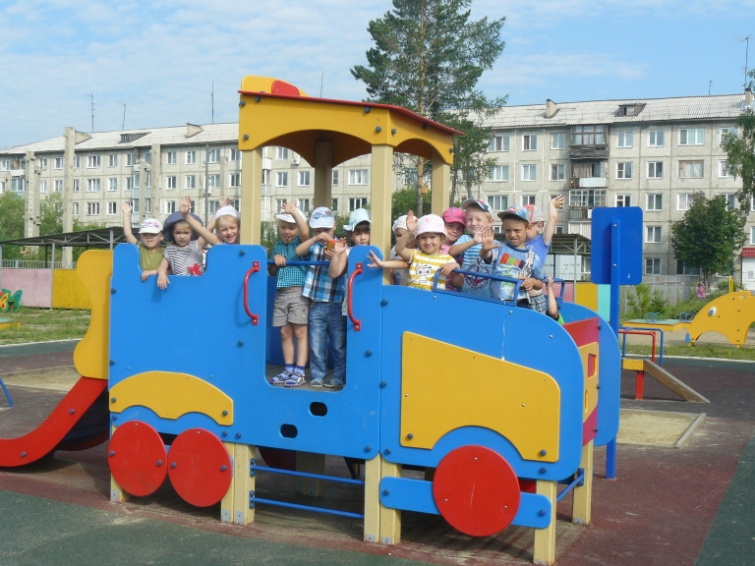 План проведения Дня открытых дверей12 ноября 2015 года7.55 - 8.35.- зарядка 8.15 – 8.50. – завтрак9.00 -10.00 – НОД в группах9.00 – 9.30 - музыка подготовительная группа «Лучики»9.40 – 10.05 - физкультурное занятие старшая группа «Цветик - Семицветик»10.10 – 10.35 – физкультурное занятие старшая группа «Звёздочки»11.30 –вокальный кружок «Колокольчики» (музыкальный зал)10.30 -12.20 – прогулка всех возрастных групп на участках11.30- 12.30 – подготовка к обеду, обед15.30 -16.15 – НОД в группах17.30 -18.30 – тренинг: «Общение. Эффективная коммуникация» (музыкальный зал)